matemática – Raiz quadradaEntre na videoconferência as 11h10, pelo convite encaminhado por e-mail.Roteiro para a videoconferência: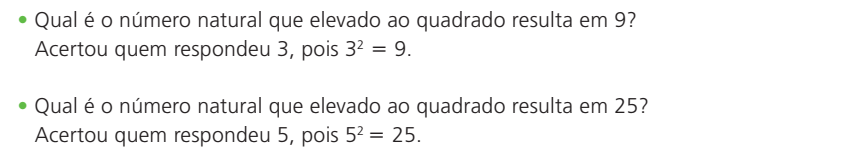 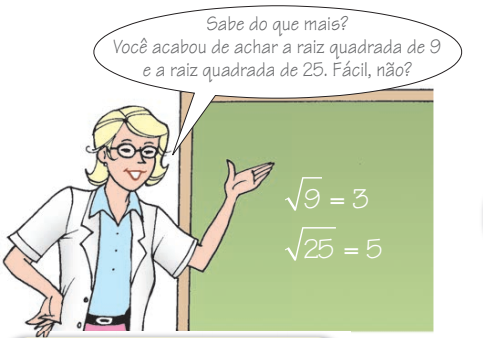 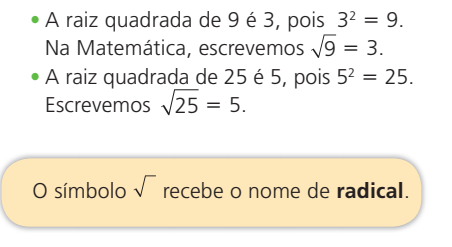 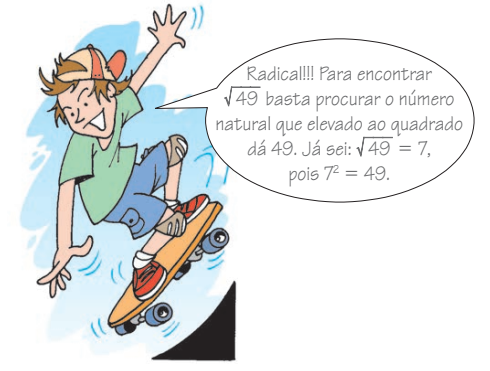 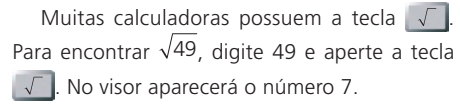 SE FIZER PELA CALCULADORA DO CELULAR OU A CALCULADORA CIENTÍFICA AÍ É AO CONTRÁRIO: PRIMEIRO A TECLA  E DEPOIS O VALOR E O SÍMBOLO DE =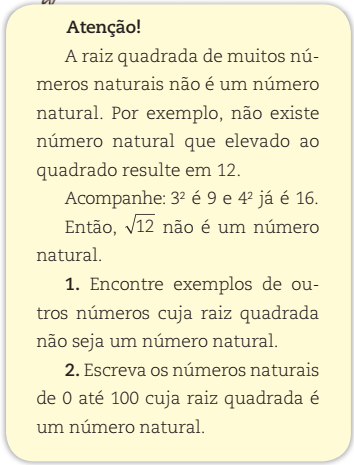 ATIVIDADES:Descubra o número natural que: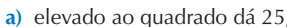 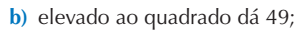 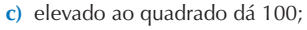 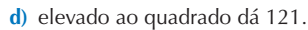 A raíz quadrada de 400 é igual a 200 ou 20?Calcule:Um dos seguintes números: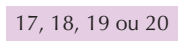 representa o valor de . Qual é esse número?Obtenha a resposta mentalmente: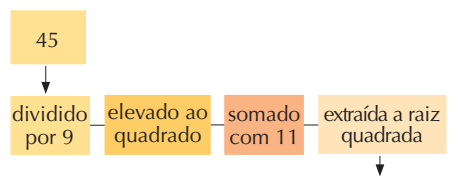 